                     																										NO. 17JOURNALOF THESENATEOF THESTATE OF SOUTH CAROLINAREGULAR SESSION BEGINNING TUESDAY, JANUARY 10, 2023_________TUESDAY, FEBRUARY 7, 2023Tuesday, February 7, 2023(Statewide Session)Indicates Matter StrickenIndicates New Matter	The Senate assembled at 12:00 Noon, the hour to which it stood adjourned, and was called to order by the PRESIDENT.	A quorum being present, the proceedings were opened with a devotion by the Chaplain as follows:Isaiah 9:2	The prophet Isaiah reminds us that: “The people who walked in darkness have seen a great light; those who lived in a land of deep darkness -- on them light has shined.”			Bow with me, if you will:  Glorious God, during this still fresh year of 2023 we continue to find ourselves unsettled by dark moods and feelings, by powers seemingly beyond our control.  In the face of such apparent realities, dear Lord, we ask that You by Your grace -- here in this Black History Month -- guide these women and men in the Senate of South Carolina as they in turn lead the people of our State into the steady and bold light of promise and of hopefulness.  Truly, allow these servants to bring about a genuinely bright future for every woman, man, and child in this State, and to You be the glory.  All this we pray in Your loving name, dear Lord.  Amen.	The PRESIDENT called for Petitions, Memorials, Presentments of Grand Juries and such like papers.Point of Quorum	At 12:06 P.M., Senator CROMER made the point that a quorum was not present.  It was ascertained that a quorum was not present.Call of the Senate	Senator CROMER moved that a Call of the Senate be made.  The following Senators answered the Call:Adams	Alexander	BennettCash	Climer	CorbinCromer	Davis	FanningGambrell	Garrett	GoldfinchGrooms	Gustafson	HembreeHutto	Jackson	Johnson, MichaelKimbrell	Loftis	MartinPeeler	Reichenbach	RiceSabb	Scott	SennShealy	Stephens	TalleyTurner	Verdin	WilliamsYoung	A quorum being present, the Senate resumed.MESSAGE FROM THE GOVERNORThe following appointments were transmitted by the Honorable Henry Dargan McMaster:Local AppointmentReappointment, Cherokee County Magistrate, with the term to commence April 30, 2022, and to expire April 30, 2026John B. Cook, 247 Goucher Green Bethel Road, Gaffney, SC 29340-5908REGULATION WITHDRAWN	The following was received:Document No. 5169Agency: Department of Consumer AffairsChapter: 28Statutory Authority: 1976 Code Sections 37-2-307(E), 37-6-104, and 37-6-506SUBJECT: Motor Vehicle Closing FeesReceived by President of the Senate January 10, 2023Referred to Committee on Banking and InsuranceLegislative Review Expiration: Permanently WithdrawnPermanently Withdrawn February 6, 2023REGULATIONS WITHDRAWN AND RESUBMITTED	The following were received:Document No. 5109Agency: Department of Social ServicesChapter: 114Statutory Authority: 1976 Code Section 63-11-30SUBJECT: Licensure of Residential Group Care Facilities for ChildrenReceived by President of the Senate January 10, 2023Referred to Committee on Family and Veterans’ ServicesLegislative Review Expiration May 10, 2023Withdrawn and Resubmitted February 6, 2023Document No. 5110Agency: Department of Social ServicesChapter: 114Statutory Authority: 1976 Code Section 43-1-80SUBJECT: Licensure of Family Foster Homes and Approval of Adoptive Homes for Children in Foster CareReceived by President of the Senate January 10, 2023Referred to Committee on Family and Veterans’ ServicesLegislative Review Expiration May 10, 2023Withdrawn and Resubmitted February 6, 2023Leave of Absence	On motion of Senator GROOMS, at 12:09 P.M., Senator CAMPSEN was granted a leave of absence until 1:00 P.M.Leave of Absence	On motion of Senator SABB, at 3:35 P.M., Senator HARPOOTLIAN was granted a leave of absence for today.Leave of Absence	On motion of Senator SABB, at 3:35 P.M., Senator SCOTT was granted a leave of absence for today.Leave of Absence	On motion of Senator SABB, at 3:35 P.M., Senator ALLEN was granted a leave of absence for the balance of the day.CO-SPONSORS ADDED	The following co-sponsors were added to the respective Bills:S.     1		Sens. Bennett and ClimerS. 109		Sen. CorbinS. 153		Sen. ClimerS. 259		Sen. SabbS. 474		Sens. Kimbrell and AdamsS. 483		Sens. Goldfinch, Reichenbach, Verdin, Davis, Rice, M. Johnson, Hutto and LoftisRECALLED	S. 471 -- Senator Shealy:  A SENATE RESOLUTION TO RECOGNIZE MAY 1-7, 2023, AS "TARDIVE DYSKINESIA AWARENESS WEEK" IN SOUTH CAROLINA.	Senator SHEALY asked unanimous consent to make a motion to recall the Senate Resolution from the Committee on Medical Affairs.	The Senate Resolution was recalled from the Committee on Medical Affairs and ordered placed on the Calendar for consideration tomorrow.RECALLED AND ADOPTED	H. 3767 -- Reps. King, B.J. Cox and Cobb-Hunter:  A CONCURRENT RESOLUTION TO COMMEND THE OUTSTANDING STUDENTS AND LEADERS OF THE UNITED STATES ARMY JUNIOR RESERVE OFFICERS' TRAINING CORPS IN SOUTH CAROLINA SCHOOLS, AND DECLARE APRIL 27, 2023, AS JROTC DAY AT THE SOUTH CAROLINA STATE HOUSE.	Senator HEMBREE asked unanimous consent to make a motion to recall the Concurrent Resolution from the Committee on Education.	The Concurrent Resolution was recalled from the Committee on Education.	Senator HEMBREE asked unanimous consent to make a motion to take the Concurrent Resolution up for immediate consideration.	There was no objection.	The Senate proceeded to a consideration of the Concurrent Resolution. The question then was the adoption of the Concurrent Resolution.	On motion of Senator HEMBREE, the Concurrent Resolution was adopted and ordered sent to the House.INTRODUCTION OF BILLS AND RESOLUTIONS	The following were introduced:	S. 493	 -- Senators Setzler, Massey and Young:  A SENATE RESOLUTION TO CONGRATULATE THE HONORABLE KATHY RAWLS, AIKEN COUNTY COUNCIL MEMBER, UPON THE OCCASION OF HER RETIREMENT, TO COMMEND HER FOR HER MORE THAN THIRTY YEARS OF DEDICATED SERVICE, AND TO WISH HER MUCH HAPPINESS AND FULFILLMENT IN THE YEARS AHEAD.sr-0259km-hw23.docx : 088e9a54-ae00-4ce9-83db-7b32861e497f	The Senate Resolution was adopted.	S. 494	 -- Senator Verdin:  A SENATE RESOLUTION TO CONGRATULATE JAMES HAROLD "JIMMY" DAVIS, JR. UPON THE OCCASION OF HIS RETIREMENT, TO COMMEND HIM FOR HIS FORTY-THREE YEARS OF DEDICATED SERVICE, AND TO WISH HIM MUCH HAPPINESS AND FULFILLMENT IN THE YEARS AHEAD.sr-0258km-vc23.docx : b8a89984-ee05-479f-8881-ae6ab122286d	The Senate Resolution was adopted.	S. 495	 -- Senator Kimpson:  A CONCURRENT RESOLUTION TO REQUEST THAT THE DEPARTMENT OF TRANSPORTATION NAME S-81 (SYCAMORE AVENUE) FROM S-6 (MAGNOLIA ROAD) TO S-522 (5TH AVENUE) IN CHARLESTON COUNTY "ANNETTE AND JAMES SMALLS ROAD" AND ERECT APPROPRIATE MARKERS OR SIGNS AT THIS LOCATION CONTAINING THE DESIGNATION.sr-0248km-vc23.docx : 9d68328e-baee-46c6-9f9a-349137eab363	The Concurrent Resolution was introduced and referred to the Committee on Transportation.RECALLED AND ADOPTED	S. 496 -- Senators McElveen, ADAMS, ALEXANDER, ALLEN, BENNETT, CAMPSEN, CASH, CLIMER, CORBIN, CROMER, DAVIS, FANNING, GAMBRELL, GARRETT, GOLDFINCH, GROOMS, GUSTAFSON, HARPOOTLIAN, HEMBREE, HUTTO, JACKSON, KEVIN JOHNSON, MICHAEL JOHNSON, KIMBRELL, KIMPSON, LOFTIS, MALLOY, MARTIN, MASSEY, MATTHEWS, McLEOD, PEELER, RANKIN, REICHENBACH, RICE, SABB, SCOTT, SENN, SETZLER, SHEALY, STEPHENS, TALLEY, TURNER, VERDIN, WILLIAMS and YOUNG:  A CONCURRENT RESOLUTION TO RECOGNIZE FEBRUARY 16, 2023, AS "WORLD CHOLANGIOCARCINOMA AWARENESS DAY" IN SOUTH CAROLINA.sr-0242km-vc23.docx : 47c3f2cb-7bc0-4926-98b9-e51f61c0cea6	The Concurrent Resolution was introduced and referred to the Committee on Medical Affairs.	Senator McELVEEN asked unanimous consent to make a motion to recall the Concurrent Resolution from the Committee on Medical Affairs.	The Concurrent Resolution was recalled from the Committee on Medical Affairs.	Senator McELVEEN asked unanimous consent to make a motion to take the Concurrent Resolution up for immediate consideration.	There was no objection.	The Senate proceeded to a consideration of the Concurrent Resolution. The question then was the adoption of the Concurrent Resolution.	On motion of Senator McELVEEN, the Resolution was adopted and ordered sent to the House.	S. 497	 -- Senators Jackson, Scott and McLeod:  A SENATE RESOLUTION TO CONGRATULATE THE BENEDICT COLLEGE FOOTBALL TEAM AND COACHES FOR WINNING THE 2022 SOUTHERN INTERCOLLEGIATE ATHLETIC CONFERENCE CHAMPIONSHIP TITLE, TO RECOGNIZE THE TEAM'S NUMEROUS ACCOMPLISHMENTS DURING THE SEASON, AND TO EXTEND BEST WISHES FOR CONTINUED SUCCESS IN THE DAYS TO COME.lc-0217sa-rm23.docx : 8c3fbc50-115e-4843-8865-b1542fa90a4d	The Senate Resolution was adopted.	H. 3875	 -- Reps. Thayer, Beach, Chapman, Cromer, Gagnon and West:  A CONCURRENT RESOLUTION TO EXPRESS THE PROFOUND SORROW OF THE MEMBERS OF THE SOUTH CAROLINA GENERAL ASSEMBLY UPON THE PASSING OF THE HONORABLE RICHARD A. SHIRLEY, THE FORMER MAYOR OF THE CITY OF ANDERSON, AND TO EXTEND THEIR DEEPEST SYMPATHY TO HIS LOVING FAMILY AND HIS MANY FRIENDS.lc-0167ph-gm23.docx : f061bb8d-125a-4fe0-9ebd-7cbdd5d89092	The Concurrent Resolution was adopted, ordered returned to the House.HOUSE CONCURRENCE	S. 319 -- Senators Williams and Reichenbach:  TO REQUEST THAT THE DEPARTMENT OF TRANSPORTATION NAME THE PORTION OF SC-51, PAMPLICO HIGHWAY, BETWEEN FLOWERS ROAD AND WILLARD HENRY ROAD IN FLORENCE COUNTY "SGT. ROBERT A. MOBLEY HIGHWAY" AND ERECT APPROPRIATE MARKERS OR SIGNS AT THIS LOCATION CONTAINING THE DESIGNATION.	Returned with concurrence.	Received as information.THE SENATE PROCEEDED TO A CALL OF THE UNCONTESTED LOCAL AND STATEWIDE CALENDAR.CARRIED OVER	S. 304 -- Senators Turner, Climer and Verdin:  A BILL TO AMEND THE SOUTH CAROLINA CODE OF LAWS BY AMENDING SECTION 56-5-1885, RELATING TO OVERTAKING AND PASSING ANOTHER VEHICLE IN THE FARTHEST LEFT-HAND LANE, SO AS TO INCREASE THE FINE FROM TWENTY-FIVE DOLLARS TO ONE HUNDRED DOLLARS AND TO PROVIDE THAT SEVENTY-FIVE DOLLARS FROM EACH FINE COLLECTED MUST BE CREDITED TO THE HIGHWAY PATROL.	On motion of Senator SENN, the Bill was carried over.CARRIED OVER	S. 361 -- Senator Grooms:  A BILL TO AMEND THE SOUTH CAROLINA CODE OF LAWS BY AMENDING SECTION 57-5-1630, RELATING TO THE EXTENSION OF CONSTRUCTION CONTRACTS, SO AS TO PROVIDE THAT THE DEPARTMENT OF TRANSPORTATION COMMISSION IS NOT REQUIRED TO PROVIDE PREAPPROVAL OF CONSTRUCTION CONTRACT EXTENSIONS AND TO PROVIDE THAT THE COMMISSION MUST RATIFY EXTENSIONS AT THE NEXT COMMISSION MEETING.	The Senate proceeded to the consideration of the Bill.	Senator BENNETT explained the Bill.	On motion of Senator BENNETT, the Bill was carried over.CARRIED OVER	S. 363 -- Senators Rankin, Grooms and Verdin:  A BILL TO AMEND THE SOUTH CAROLINA CODE OF LAWS BY AMENDING SECTION 56-5-4445, RELATING TO THE RESTRICTION OF ELEVATING OR LOWERING A MOTOR VEHICLE; SO AS TO PROHIBIT MOTOR VEHICLE MODIFICATIONS THAT RESULT IN THE MOTOR VEHICLE'S FRONT FENDER BEING RAISED FOUR OR MORE INCHES ABOVE THE HEIGHT OF THE REAR FENDER, TO PROVIDE FOR THE MANNER OF MEASURING THE HEIGHT OF THE FRONT FENDER IN RELATION TO THE REAR FENDER, AND TO PROVIDE PENALTIES FOR VIOLATIONS.	The Senate proceeded to the consideration of the Bill.	Senator RICE explained the Bill.	On motion of Senator MALLOY, the Bill was carried over.AMENDED, OBJECTION	S. 375 -- Senators Grooms, Verdin and Senn:  A BILL TO AMEND THE SOUTH CAROLINA CODE OF LAWS BY AMENDING SECTION 56-5-1538, RELATING TO THE DEFINITIONS OF EMERGENCY SCENE MANAGEMENT, SO AS TO PROVIDE THAT A DRIVER SHALL ENSURE THAT HIS VEHICLE IS KEPT UNDER CONTROL WHEN APPROACHING OR PASSING A MOTOR VEHICLE STOPPED ON OR NEAR THE RIGHT-OF-WAY OF A STREET OR HIGHWAY; TO PROVIDE THAT A PERSON DRIVING A VEHICLE APPROACHING A STATIONARY VEHICLE DISPLAYING FLASHING HAZARD LIGHTS SHALL SLOW DOWN, YIELD THE RIGHT-OF-WAY, AND MAINTAIN A SAFE SPEED IF CHANGING LANES IS UNSAFE; AND TO PROVIDE PENALTIES.	The Senate proceeded to the consideration of the Bill.	Senator HUTTO proposed the following amendment  (SMIN-375.MW0004S), which was adopted:	Amend the bill, as and if amended, SECTION 1, by striking Section 56-5-1538(F) and inserting:	Amend the bill further, SECTION 1, by striking Section 56-5-1538(I) and inserting:	Renumber sections to conform.	Amend title to conform.	Senator BENNETT spoke on the Bill.	Senator HUTTO explained the amendment.	The amendment was adopted.	Senator CORBIN objected to further consideration of the Bill.OBJECTION	S. 165 -- Senator Climer:  A BILL TO AMEND THE SOUTH CAROLINA CODE OF LAWS BY AMENDING TITLE 1, CHAPTER 40, RELATING TO BOARD REGULATION OF PROFESSIONS AND OCCUPATIONS, BY ADDING SECTION 40-1-75, SO AS TO PROVIDE THAT PROFESSIONAL BOARDS AND COMMISSIONS MAY NOT SOLELY DENY A LICENSE APPLICATION BASED UPON AN APPLICANT'S PRIOR CRIMINAL CONVICTION UNLESS THE CONVICTION IS FOR A CRIME THAT DIRECTLY RELATES TO THE DUTIES AND RESPONSIBILITIES FOR THE SPECIFIC OCCUPATION OR PROFESSIONAL LICENSE BEING SOUGHT; BY ADDING SECTION 40-1-77 SO AS TO PROVIDE FOR LICENSURE BY BOARDS AND COMMISSIONS FOR APPLICANTS WHO COMPLETE CERTAIN APPRENTICESHIP PROGRAMS; AND TO REPEAL SECTION 40-1-140, RELATING TO THE EFFECT OF PRIOR CONVICTIONS ON LICENSE APPLICATIONS FOR PROFESSIONS AND OCCUPATIONS.	Senator JACKSON objected to consideration of the Bill.AMENDED, CARRIED OVER	S. 1 -- Senators Alexander, Turner, Senn, Young, Gustafson, Peeler, Setzler, Rankin, Adams, Bennett and Climer:  A BILL TO AMEND THE SOUTH CAROLINA CODE OF LAWS BY ADDING SECTION 16-3-80 SO AS TO CREATE THE OFFENSE OF DRUG-INDUCED HOMICIDE, TO PROVIDE A PENALTY FOR A VIOLATION, AND TO PROHIBIT AN AFFIRMATIVE DEFENSE; BY AMENDING SECTION 16-1-10, RELATING TO A LIST OF EXCEPTIONS FOR FELONIES AND MISDEMEANORS, SO AS TO ADD DRUG-INDUCED HOMICIDE; AND BY AMENDING SECTION 44-53-190, RELATING TO SCHEDULE I DRUGS, SO AS TO ADD FENTANYL-RELATED SUBSTANCES.	The Senate proceeded to the consideration of the Bill.	Senators HUTTO and CROMER proposed the following amendment  (SJ-1.PB0003S), which was adopted:	Amend the bill, as and if amended, SECTION 1, by striking Section 16-3-80 and inserting:	Renumber sections to conform.	Amend title to conform.	Senator HUTTO explained the amendment.	The amendment was adopted.	On motion of Senator MALLOY, the Bill was carried over.OBJECTION	S. 36 -- Senator Hutto:  A BILL TO AMEND THE SOUTH CAROLINA CODE OF LAWS BY AMENDING various SECTIONs within chapter 1, title 56, to restructure the ignition interlock devices program. (ABBREVIATED TITLE)	Senator MALLOY objected to consideration of the Bill.Point of Personal Privilege	Senator MATTHEWS rose for a Point of Personal Privilege.Point of Order	Senator CASH raised a Point of Order that the remarks were not in order pursuant to Rule 13.	The PRESIDENT took the point of order under advisement.RECESS	At 1:03 P.M., on motion of Senator MALLOY, the Senate receded from business not to exceed 2 minutes.	At 1:07 P.M., the Senate resumed.	Senator MATTHEWS resumed speaking.Remarks to be Printed	On motion of Senator WILLIAMS, with unanimous consent, the remarks of Senator MATTHEWS, when reduced to writing and made available to the Desk, would be printed in the Journal.CARRIED OVER	S. 153 -- Senators Young, Gustafson, Senn, Rankin, Adams and Climer:  A BILL TO AMEND THE SOUTH CAROLINA CODE OF LAWS, BY AMENDING SECTIONS 44-53-190(B) AND 44-53-370(E), RELATING TO THE TRAFFICKING OFFENSES FOR CERTAIN CONTROLLED SUBSTANCES, TO ADD AN OFFENSE FOR "TRAFFICKING IN FENTANYL", TO DEFINE NECESSARY TERMS AND PROVIDE PENALTIES; AND BY AMENDING SECTION 44-53-370(D) TO PROVIDE FOR PRESUMPTIVE WEIGHTS FOR POSSESSION WITH INTENT TO DISTRIBUTE FENTANYL OR FENTANYL-RELATED SUBSTANCES.	On motion of Senator HEMBREE, the Bill was carried over.OBJECTION	S. 33 -- Senator Hutto:  A BILL TO AMEND THE SOUTH CAROLINA CODE OF LAWS BY ADDING SECTION 50-21-107 SO AS TO PROVIDE THAT OWNERS OF WATERCRAFT OF MORE THAN SEVENTY HORSEPOWER MUST CARRY LIABILITY INSURANCE OF AT LEAST FIFTY THOUSAND DOLLARS OF COVERAGE PER OCCURRENCE, TO PROVIDE PENALTIES, AND TO PROVIDE FOR THE COLLECTION OF FINES; BY AMENDING SECTION 50-21-10, RELATING TO DEFINITIONS, SO AS TO DEFINE TERMS; AND BY AMENDING SECTIONS 50-23-20 AND 50-23-35, BOTH RELATING TO WATERCRAFT TITLES, SO AS TO PROVIDE FOR THE DUAL TITLING OF A WATERCRAFT AND OUTBOARD MOTOR.	Senator M. JOHNSON objected to the consideration of the Bill.OBJECTION	S. 96 -- Senators Campsen, Davis, McElveen and Cromer:  A BILL TO AMEND THE SOUTH CAROLINA CODE OF LAWS BY AMENDING SECTION 50-21-10, RELATING TO DEFINITIONS FOR THE EQUIPMENT AND OPERATION OF WATERCRAFT, SO AS TO PROVIDE THE DEFINITION OF PERSONAL WATERCRAFT; BY AMENDING SECTION 50-21-90, RELATING TO THE BOATING SAFETY AND EDUCATIONAL PROGRAM, SO AS TO REQUIRE THE DEPARTMENT OF NATURAL RESOURCES TO ISSUE A BOATING SAFETY CERTIFICATE UPON THE COMPLETION OF CERTAIN REQUIREMENTS; TO AMEND ARTICLE 1, CHAPTER 21, TITLE 50, RELATING TO THE EQUIPMENT AND OPERATION OF WATERCRAFT, BY ADDING SECTION 50-21-95, SO AS TO PROVIDE THAT IT IS UNLAWFUL FOR A PERSON TO OPERATE CERTAIN WATERCRAFT ON THE WATERS OF THIS STATE WITHOUT HAVING POSSESSION OF A BOATING SAFETY CERTIFICATE, WITH CERTAIN EXCEPTIONS; TO REPEAL SECTION 50-21-870(A)(1), RELATING TO THE DEFINITION FOR THE TERM "PERSONAL WATERCRAFT"; AND TO REPEAL SECTION 50-21-870(B)(9), RELATING TO THE OPERATION OF CERTAIN WATERCRAFT BY PERSONS YOUNGER THAN SIXTEEN YEARS OF AGE.	The Senate proceeded to the consideration of the Bill.	Senator CAMPSEN explained the Bill.	Senator SENN objected to the consideration of the Bill.OBJECTION	S. 120 -- Senator Hembree: A BILL TO AMEND THE SOUTH CAROLINA CODE OF LAWS BY AMENDING SECTION 24-3-580, RELATING TO THE DISCLOSURE OF THE IDENTITIES OF EXECUTION TEAM MEMBERS AND THE PENALTIES FOR THE UNLAWFUL DISCLOSURE, SO AS TO DEFINE CERTAIN TERMS, TO PROVIDE CERTAIN INFORMATION PERTAINING TO THE IDENTITY OF PERSONS WHO PARTICIPATE IN THE PLANNING OR ADMINISTRATION OF AN EXECUTION OF A DEATH SENTENCE IS CONFIDENTIAL; TO MAKE TECHNICAL CHANGES; TO PROVIDE THE PURCHASE OR ACQUISITION OF DRUGS AND MEDICAL SUPPLIES USED IN THE ADMINISTRATION OF A DEATH SENTENCE IS EXEMPT FROM THE STATE PROCUREMENT CODE; TO PROVIDE THE OUT-OF-STATE ACQUISITION OF DRUGS INTENDED FOR USE FOR THE ADMINISTRATION OF THE DEATH PENALTY ARE EXEMPT FROM ALL STATE LICENSING PROCESSES AND REQUIREMENTS ADMINISTERED BY THE DEPARTMENT OF HEALTH AND ENVIRONMENTAL CONTROL OR ANY OTHER AGENCY, AS WELL AS REGULATIONS PROMULGATED BY THE BOARD OF PHARMACY; TO PROVIDE PHARMACIES OR PHARMACISTS THAT ARE INVOLVED IN THE SUPPLYING, MANUFACTURING, OR COMPOUNDING OF DRUGS INTENDED FOR USE IN THE ADMINISTRATION OF THE DEATH PENALTY ARE EXEMPT FROM CERTAIN LICENSING PROCESSES AND REQUIREMENTS OF THE DEPARTMENT OF LABOR, LICENSING AND REGULATION; TO PROVIDE, UNDER CERTAIN CIRCUMSTANCES, NO GOVERNMENTAL AGENCY SHALL DISCLOSE IDENTIFYING INFORMATION OF MEMBERS OF EXECUTION TEAMS OR THE DETAILS REGARDING THE PROCUREMENT OF CERTAIN DRUGS USED IN THE ADMINISTRATION OF THE DEATH PENALTY; AND TO PROVIDE THE INTENT OF THIS SECTION IS TO ENSURE THE ABSOLUTE CONFIDENTIALITY OF IDENTIFYING INFORMATION OF PERSONS OR ENTITIES INVOLVED IN THE PLANNING OR EXECUTION OF A DEATH SENTENCE.	Senator MATTHEWS objected to the consideration of the Bill.OBJECTION	S. 488 -- Fish, Game and Forestry Committee:  A JOINT RESOLUTION TO APPROVE REGULATIONS OF THE DEPARTMENT OF NATURAL RESOURCES, RELATING TO USE OF ELECTRIC-ASSISTED BICYCLES (E-BIKES) IN CERTAIN AREAS OF SCDNR-OWNED AND SCDNR-MANAGED LANDS, DESIGNATED AS REGULATION DOCUMENT NUMBER 5166, PURSUANT TO THE PROVISIONS OF ARTICLE 1, CHAPTER 23, TITLE 1 OF THE SOUTH CAROLINA CODE OF LAWS.	Senator CAMPSEN objected to the consideration of the Resolution.OBJECTION	S. 489 -- Fish, Game and Forestry Committee:  A JOINT RESOLUTION TO APPROVE REGULATIONS OF THE DEPARTMENT OF NATURAL RESOURCES, RELATING TO TERM AND CONDITIONS FOR THE PUBLIC'S USE OF STATE LAKES AND PONDS LEASED BY THE DEPARTMENT OF NATURAL RESOURCES, DESIGNATED AS REGULATION DOCUMENT NUMBER 5172, PURSUANT TO THE PROVISIONS OF ARTICLE 1, CHAPTER 23, TITLE 1 OF THE SOUTH CAROLINA CODE OF LAWS.	Senator CAMPSEN objected to the consideration of the Resolution.OBJECTION	S. 474 -- Senators Grooms, Massey, Kimbrell and Adams:  A BILL TO AMEND ARTICLE 6, CHAPTER 41, TITLE 44 OF THE SOUTH CAROLINA CODE OF LAWS, RELATING TO THE FETAL HEARTBEAT AND PROTECTION FROM ABORTION ACT, SO AS TO PROVIDE THAT ABORTIONS MAY NOT BE PERFORMED IN THIS STATE AFTER A FETAL HEARTBEAT HAS BEEN DETECTED EXCEPT IN CASES OF RAPE OR INCEST DURING THE FIRST TWELVE WEEKS OF PREGNANCY, IN MEDICAL EMERGENCIES, OR IN LIGHT OF A FATAL FETAL ANOMALY; TO DEFINE NECESSARY TERMS; TO REPEAL SECTION 2 OF ACT 1 OF 2021; TO REPEAL SECTIONS 44-41-10 AND 44-41-20 OF THE S.C. CODE; AND TO REPEAL ARTICLE 5, CHAPTER 41, TITLE 44 OF THE S.C. CODE SUBJECT TO CERTAIN CONDITIONS.	Senator MASSEY objected to the consideration of the Bill.THE CALL OF THE UNCONTESTED CALENDAR HAVING BEEN COMPLETED, THE SENATE PROCEEDED TO THE MOTION PERIOD.MOTION ADOPTED	At 1:13 P.M., on motion of Senator MASSEY, the Senate agreed to dispense with the balance of the Motion Period.THE SENATE PROCEEDED TO A CALL OF THE CONTESTED STATEWIDE AND LOCAL CALENDAR.CARRIED OVER	S. 375 -- Senators Grooms, Verdin and Senn:  A BILL TO AMEND THE SOUTH CAROLINA CODE OF LAWS BY AMENDING SECTION 56-5-1538, RELATING TO THE DEFINITIONS OF EMERGENCY SCENE MANAGEMENT, SO AS TO PROVIDE THAT A DRIVER SHALL ENSURE THAT HIS VEHICLE IS KEPT UNDER CONTROL WHEN APPROACHING OR PASSING A MOTOR VEHICLE STOPPED ON OR NEAR THE RIGHT-OF-WAY OF A STREET OR HIGHWAY; TO PROVIDE THAT A PERSON DRIVING A VEHICLE APPROACHING A STATIONARY VEHICLE DISPLAYING FLASHING HAZARD LIGHTS SHALL SLOW DOWN, YIELD THE RIGHT-OF-WAY, AND MAINTAIN A SAFE SPEED IF CHANGING LANES IS UNSAFE; AND TO PROVIDE PENALTIES.	On motion of Senator MASSEY, the Bill was carried over.CARRIED OVER	S. 165 -- Senator Climer:  A BILL TO AMEND THE SOUTH CAROLINA CODE OF LAWS BY AMENDING TITLE 1, CHAPTER 40, RELATING TO BOARD REGULATION OF PROFESSIONS AND OCCUPATIONS, BY ADDING SECTION 40-1-75, SO AS TO PROVIDE THAT PROFESSIONAL BOARDS AND COMMISSIONS MAY NOT SOLELY DENY A LICENSE APPLICATION BASED UPON AN APPLICANT'S PRIOR CRIMINAL CONVICTION UNLESS THE CONVICTION IS FOR A CRIME THAT DIRECTLY RELATES TO THE DUTIES AND RESPONSIBILITIES FOR THE SPECIFIC OCCUPATION OR PROFESSIONAL LICENSE BEING SOUGHT; BY ADDING SECTION 40-1-77 SO AS TO PROVIDE FOR LICENSURE BY BOARDS AND COMMISSIONS FOR APPLICANTS WHO COMPLETE CERTAIN APPRENTICESHIP PROGRAMS; AND TO REPEAL SECTION 40-1-140, RELATING TO THE EFFECT OF PRIOR CONVICTIONS ON LICENSE APPLICATIONS FOR PROFESSIONS AND OCCUPATIONS.	On motion of Senator MASSEY, the Bill was carried over.CARRIED OVER	S. 36 -- Senator Hutto:  A BILL TO AMEND THE SOUTH CAROLINA CODE OF LAWS BY AMENDING various SECTIONs within chapter 1, title 56, to restructure the ignition interlock devices program. (ABBREVIATED TITLE)	On motion of Senator MASSEY, the Bill was carried over.CARRIED OVER	S. 33 -- Senator Hutto:  A BILL TO AMEND THE SOUTH CAROLINA CODE OF LAWS BY ADDING SECTION 50-21-107 SO AS TO PROVIDE THAT OWNERS OF WATERCRAFT OF MORE THAN SEVENTY HORSEPOWER MUST CARRY LIABILITY INSURANCE OF AT LEAST FIFTY THOUSAND DOLLARS OF COVERAGE PER OCCURRENCE, TO PROVIDE PENALTIES, AND TO PROVIDE FOR THE COLLECTION OF FINES; BY AMENDING SECTION 50-21-10, RELATING TO DEFINITIONS, SO AS TO DEFINE TERMS; AND BY AMENDING SECTIONS 50-23-20 AND 50-23-35, BOTH RELATING TO WATERCRAFT TITLES, SO AS TO PROVIDE FOR THE DUAL TITLING OF A WATERCRAFT AND OUTBOARD MOTOR.	On motion of Senator MASSEY, the Bill was carried over.CARRIED OVER	S. 96 -- Senators Campsen, Davis, McElveen and Cromer:  A BILLTO AMEND THE SOUTH CAROLINA CODE OF LAWS BY AMENDING SECTION 50-21-10, RELATING TO DEFINITIONS FOR THE EQUIPMENT AND OPERATION OF WATERCRAFT, SO AS TO PROVIDE THE DEFINITION OF PERSONAL FWATERCRAFT; BY AMENDING SECTION 50-21-90, RELATING TO THE BOATING SAFETY AND EDUCATIONAL PROGRAM, SO AS TO REQUIRE THE DEPARTMENT OF NATURAL RESOURCES TO ISSUE A BOATING SAFETY CERTIFICATE UPON THE COMPLETION OF CERTAIN REQUIREMENTS; TO AMEND ARTICLE 1, CHAPTER 21, TITLE 50, RELATING TO THE EQUIPMENT AND OPERATION OF WATERCRAFT, BY ADDING SECTION 50-21-95, SO AS TO PROVIDE THAT IT IS UNLAWFUL FOR A PERSON TO OPERATE CERTAIN WATERCRAFT ON THE WATERS OF THIS STATE WITHOUT HAVING POSSESSION OF A BOATING SAFETY CERTIFICATE, WITH CERTAIN EXCEPTIONS; TO REPEAL SECTION 50-21-870(A)(1), RELATING TO THE DEFINITION FOR THE TERM "PERSONAL WATERCRAFT"; AND TO REPEAL SECTION 50-21-870(B)(9), RELATING TO THE OPERATION OF CERTAIN WATERCRAFT BY PERSONS YOUNGER THAN SIXTEEN YEARS OF AGE.	On motion of Senator MASSEY, the Bill was carried over.CARRIED OVER	S. 120 -- Senator Hembree:  A BILL TO AMEND THE SOUTH CAROLINA CODE OF LAWS BY AMENDING SECTION 24-3-580, RELATING TO THE DISCLOSURE OF THE IDENTITIES OF EXECUTION TEAM MEMBERS AND THE PENALTIES FOR THE UNLAWFUL DISCLOSURE, SO AS TO DEFINE CERTAIN TERMS, TO PROVIDE CERTAIN INFORMATION PERTAINING TO THE IDENTITY OF PERSONS WHO PARTICIPATE IN THE PLANNING OR ADMINISTRATION OF AN EXECUTION OF A DEATH SENTENCE IS CONFIDENTIAL; TO MAKE TECHNICAL CHANGES; TO PROVIDE THE PURCHASE OR ACQUISITION OF DRUGS AND MEDICAL SUPPLIES USED IN THE ADMINISTRATION OF A DEATH SENTENCE IS EXEMPT FROM THE STATE PROCUREMENT CODE; TO PROVIDE THE OUT-OF-STATE ACQUISITION OF DRUGS INTENDED FOR USE FOR THE ADMINISTRATION OF THE DEATH PENALTY ARE EXEMPT FROM ALL STATE LICENSING PROCESSES AND REQUIREMENTS ADMINISTERED BY THE DEPARTMENT OF HEALTH AND ENVIRONMENTAL CONTROL OR ANY OTHER AGENCY, AS WELL AS REGULATIONS PROMULGATED BY THE BOARD OF PHARMACY; TO PROVIDE PHARMACIES OR PHARMACISTS THAT ARE INVOLVED IN THE SUPPLYING, MANUFACTURING, OR COMPOUNDING OF DRUGS INTENDED FOR USE IN THE ADMINISTRATION OF THE DEATH PENALTY ARE EXEMPT FROM CERTAIN LICENSING PROCESSES AND REQUIREMENTS OF THE DEPARTMENT OF LABOR, LICENSING AND REGULATION; TO PROVIDE, UNDER CERTAIN CIRCUMSTANCES, NO GOVERNMENTAL AGENCY SHALL DISCLOSE IDENTIFYING INFORMATION OF MEMBERS OF EXECUTION TEAMS OR THE DETAILS REGARDING THE PROCUREMENT OF CERTAIN DRUGS USED IN THE ADMINISTRATION OF THE DEATH PENALTY; AND TO PROVIDE THE INTENT OF THIS SECTION IS TO ENSURE THE ABSOLUTE CONFIDENTIALITY OF IDENTIFYING INFORMATION OF PERSONS OR ENTITIES INVOLVED IN THE PLANNING OR EXECUTION OF A DEATH SENTENCE.	On motion of Senator MASSEY, the Bill was carried over.CARRIED OVER	S. 488 -- Fish, Game and Forestry Committee:  A JOINT RESOLUTION TO APPROVE REGULATIONS OF THE DEPARTMENT OF NATURAL RESOURCES, RELATING TO USE OF ELECTRIC-ASSISTED BICYCLES (E-BIKES) IN CERTAIN AREAS OF SCDNR-OWNED AND SCDNR-MANAGED LANDS, DESIGNATED AS REGULATION DOCUMENT NUMBER 5166, PURSUANT TO THE PROVISIONS OF ARTICLE 1, CHAPTER 23, TITLE 1 OF THE SOUTH CAROLINA CODE OF LAWS.	On motion of Senator MASSEY, the Resolution was carried over.CARRIED OVER	S. 489 -- Fish, Game and Forestry Committee:  A JOINT RESOLUTION TO APPROVE REGULATIONS OF THE DEPARTMENT OF NATURAL RESOURCES, RELATING TO TERM AND CONDITIONS FOR THE PUBLIC'S USE OF STATE LAKES AND PONDS LEASED BY THE DEPARTMENT OF NATURAL RESOURCES, DESIGNATED AS REGULATION DOCUMENT NUMBER 5172, PURSUANT TO THE PROVISIONS OF ARTICLE 1, CHAPTER 23, TITLE 1 OF THE SOUTH CAROLINA CODE OF LAWS.	The Senate proceeded to the consideration of the Resolution.	Senator MASSEY moved to carry over the Resolution.	Senator MATTHEWS moved to lay the motion to carry over the Resolution on the table.	The motion failed.	On motion of Senator MASSEY, the Resolution was carried over.AMENDMENT PROPOSED, DEBATE INTERRUPTED 	S. 474 -- Senators Grooms, Massey, Kimbrell and Adams:  A BILL TO AMEND ARTICLE 6, CHAPTER 41, TITLE 44 OF THE SOUTH CAROLINA CODE OF LAWS, RELATING TO THE FETAL HEARTBEAT AND PROTECTION FROM ABORTION ACT, SO AS TO PROVIDE THAT ABORTIONS MAY NOT BE PERFORMED IN THIS STATE AFTER A FETAL HEARTBEAT HAS BEEN DETECTED EXCEPT IN CASES OF RAPE OR INCEST DURING THE FIRST TWELVE WEEKS OF PREGNANCY, IN MEDICAL EMERGENCIES, OR IN LIGHT OF A FATAL FETAL ANOMALY; TO DEFINE NECESSARY TERMS; TO REPEAL SECTION 2 OF ACT 1 OF 2021; TO REPEAL SECTIONS 44-41-10 AND 44-41-20 OF THE S.C. CODE; AND TO REPEAL ARTICLE 5, CHAPTER 41, TITLE 44 OF THE S.C. CODE SUBJECT TO CERTAIN CONDITIONS.	The Senate proceeded to the consideration of the Bill.Point of Order     	Senator  HUTTO raised a Point of Order under Rule 39 that the Bill had not been on the desks of the members at least one day prior to second reading.	The PRESIDENT sustained the Point of Order.                            	Senator MASSEY spoke on the Bill.	Senator CASH proposed the following amendment  (SR-474.KM0003S), which was proposed:	Amend the bill, as and if amended, by striking all after the enacting words and inserting:	Renumber sections to conform.	Amend title to conform.	Senator SABB spoke on the amendment.Remarks to be Printed	On motion of Senator MATTHEWS, with unanimous consent, the remarks of Senator SABB, when reduced to writing and made available to the Desk, would be printed in the Journal.	Senator CASH explained the amendment.	Senator KIMBRELL spoke on the amendment.	Senator K. JOHNSON spoke on the amendment.Remarks to be Printed	On motion of Senator STEPHENS, with unanimous consent, the remarks of Senator K. JOHNSON, when reduced to writing and made available to the Desk, would be printed in the Journal.	Senator GROOMS spoke on the amendment.	Senator GROOMS moved to lay the amendment on the table.	The "ayes" and "nays" were demanded and taken, resulting as follows:Ayes 17; Nays 24AYESAdams	Bennett	CampsenCromer	Davis	GroomsGustafson	Hembree	Johnson, MichaelKimbrell	Massey	PeelerRankin	Shealy	TalleyTurner	YoungTotal--17NAYSAlexander	Cash	ClimerCorbin	Fanning	GambrellGarrett	Goldfinch	HuttoJackson	Johnson, Kevin	MalloyMartin	Matthews	McElveenMcLeod	Reichenbach	RiceSabb	Senn	SetzlerStephens	Verdin	WilliamsTotal—24	The Senate refused to lay the amendment on the table.Statement by Senators ADAMS, GROOMS,KIMBRELL, and M. JOHNSON	Over the past two years the number of abortions have nearly doubled in our State. Abortions will continue to increase until the legislature takes actions to protect the lives of these precious unborn children.	In January, in a split 3 to 2 decision, the Supreme Court of South Carolina found the Fetal Heartbeat and Protection Act of 2021 to be in violation of the South Carolina Constitution. In response to this decision, S. 474, a Heartbeat Bill addressing the issues raised by the Court, was introduced. We must reestablish firm constitutional footing before considering further protections. This amendment is nearly identical to H. 3774, the Human Life Protection Act. While we support the legislation, we strongly agree believe that it should be debated as a stand-alone Bill and not in place of S. 474. There will be a time to debate H. 3774, but not while we consider this Bill. For these reasons, we voted to table this amendment.Statement by Senator MASSEY	I agree with the statement above. However, I write separately to point out that despite comments to the contrary, Senator CASH’s amendment does not include exceptions for rape, incest, and fatal fetal anomalies.  I support a ban from conception with exceptions for rape and incest.  I will not support a ban without exceptions for rape and incest.Statement by Senator YOUNG	I voted to table the amendment because the Bill, as filed, has a better chance to pass the Senate this session. 	At 3:41 P.M., debate was interrupted by adjournment.Motion Adopted	On motion of Senator MASSEY, with unanimous consent, the Senate agreed that, when the Senate adjourns today, it stand adjourned to meet at 11:45 A.M. tomorrow for the purpose of attending the Joint Assembly, and the Senate will reconvene 1 hour after the conclusion of the Joint Assembly.LOCAL APPOINTMENTConfirmationHaving received a favorable report from the Senate, the following appointment was confirmed in open session:Reappointment, Cherokee County Magistrate, with the term to commence April 30, 2022, and to expire April 30, 2026John B. Cook, 247 Goucher Green Bethel Road, Gaffney, SC 29340-5908Motion Adopted	On motion of Senator MASSEY, the Senate agreed to stand adjourned.ADJOURNMENT	At 3:41 P.M., on motion of Senator MASSEY, the Senate adjourned to meet tomorrow at 11:45 A.M.* * *SENATE JOURNAL INDEXS. 1	10S. 33	12, 16S. 36	11, 16S. 96	12, 16S. 120	13, 17S. 153	11S. 165	9, 15S. 304	7S. 319	7S. 361	7S. 363	8S. 375	8, 15S. 471	4S. 474	14, 19S. 488	14, 18S. 489	14, 18S. 493	4S. 494	5S. 495	5S. 496	5S. 497	6H. 3767	4H. 3875	6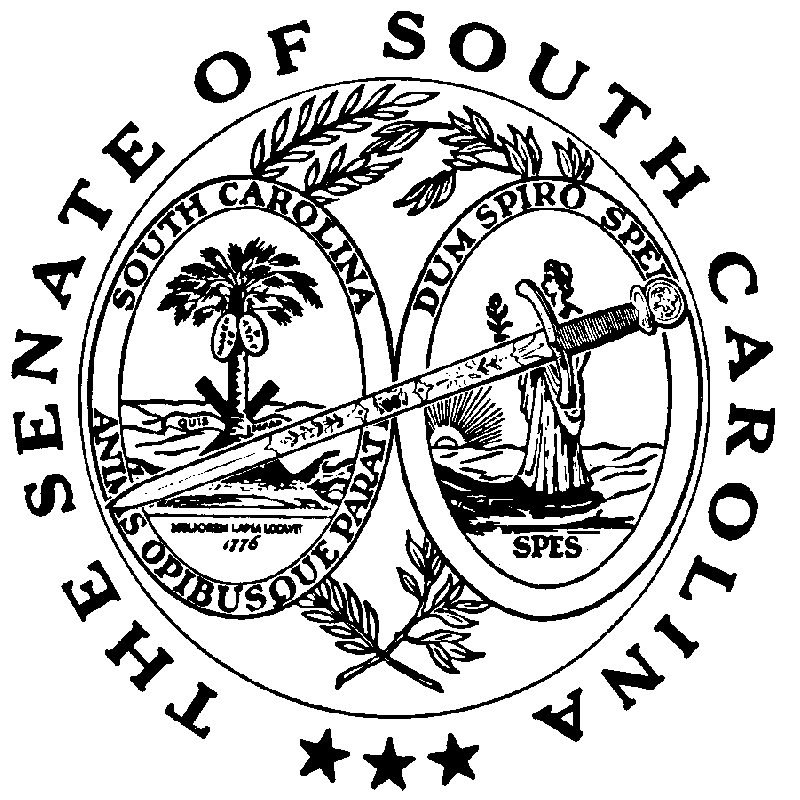 